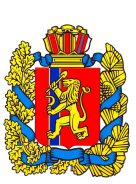 Администрация  Малиновского сельсоветаСаянского района Красноярского краяПОСТАНОВЛЕНИЕ12.12.2017                                         с. Малиновка                                       № 19Об утверждении муниципальной программы «Поддержка малого и среднего предпринимательства на территории Малиновского сельсовета Саянского района Красноярского края» на 2018-2019 годы»В целях реализации государственной политики, направленной на поддержку и развитие малого и среднего предпринимательства на территории Малиновского сельсовета, в соответствии с Федеральным законом от 06.10.2003 г. №131-ФЗ «Об общих принципах организации местного самоуправления в Российской Федерации», Федеральным законом от 24 июля 2007 года №209-ФЗ «О развитии малого и среднего предпринимательства в Российской Федерации»,  администрация Малиновского сельсоветаПОСТАНОВЛЯЕТ:1. Утвердить муниципальную программу «Поддержка малого и среднего предпринимательства на территории Малиновского сельсовета Саянского района Красноярского края на 2018-2019 годы».	2. Контроль за исполнением настоящего постановления возлагаю на себя.	3. Постановление вступает в силу в день, следующий за днем его официального опубликования в газете «Вести поселения» и подлежит размещению в информационно-телекоммуникационной сети Интернет на сайте администрации Саянского района www.adm-sayany.ru. Глава администрации 							А.И.  Мазуров Малиновского сельсовета  УТВЕРЖДЕНА постановлением администрацииМалиновского сельсоветаот 12.12.2017г. №19Муниципальная программа«Поддержка малого и среднего предпринимательства на территории Малиновского сельсовета Саянского района Красноярскогона 2018 - 2019 годы»Паспорт муниципальной программы «Поддержка малого и среднего предпринимательства на территории Малиновского сельсовета Саянского района Красноярского края на 2018-2019 годы»1. Общие положения	Настоящая Программа разработана в соответствии с Федеральным законом от 06.10.2003г. № 131-ФЗ «Об общих принципах организации местного самоуправления в Российской Федерации», Федеральным законом от 24.07.2007г. № 209-ФЗ «О развитии малого и среднего предпринимательства в Российской Федерации», Уставом  Малиновского сельсовета. В соответствии с Федеральным законом от 06.10.2003г. № 131-ФЗ «Об общих принципах местного самоуправления в Российской Федерации» к полномочиям органов местного самоуправления относятся вопросы содействия развитию малого и среднего предпринимательства.С 1 января 2008 года в связи с принятием Федерального закона от 24.07.2007 года № 209-ФЗ «О развитии малого и среднего предпринимательства в Российской Федерации», к полномочиям органов местного самоуправления отнесено создание условий для развития малого и среднего предпринимательства. Критерии отнесения субъектов хозяйственной деятельности к субъектам малого и среднего предпринимательства определены данным законом.Программа определяет перечень мероприятий, направленных на достижение целей в области развития малого и среднего предпринимательства на территории Малиновского сельсовета.2. Содержание проблемы и обоснование необходимости её решения  программными методами	Малый бизнес играет важную роль в решении экономических и социальных задач муниципального образования, так как способствует созданию новых рабочих мест, насыщению потребительского рынка товарами и услугами, формированию конкурентной среды, обеспечивает экономическую самостоятельность населения  муниципального образования, стабильность налоговых поступлений в бюджет поселения. Развитие предпринимательства является одной из приоритетных задач социально-экономического развития муниципального образования.	Проблемы развития малого и среднего предпринимательства обусловлены рядом причин:- низкий уровень развития  микрофинансирования;-недостаточная информированность субъектов малого и среднего предпринимательства по различным вопросам предпринимательской деятельности;- ограниченное количество инновационных проектов субъектов малого и среднего предпринимательства, имеющих коммерческие перспективы.- отсутствие устойчивой  и постоянной связи информационно-телекоммуникационной сети Интернет.	В развитии малого предпринимательства имеются проблемы. По мнению предпринимателей основной из них, препятствующей развитию бизнеса, является недостаток как собственных, так и заемных финансовых средств, для расширения деятельности. Часть предпринимателей не пользуется кредитными и заемными средствами, прежде всего, из-за отсутствия у малых предприятий необходимого обеспечения и кредитных историй. Также важной проблемой является отсутствие  устойчивой связи «Интернет» так необходимой  для работы в современном мире.	Реализация мер по содействию развитию малого и среднего предпринимательства в Малиновском сельсовете требует комплексного и последовательного подхода, который предполагает использование программно-целевых методов, обеспечивающих увязку реализации мероприятий Программы по срокам, исполнителям, а также организацию процесса контроля.3. Основные цели и задачи ПрограммыОсновными целями Программы являются:- содействие развитию малого и среднего предпринимательства на территории Малиновского сельсовета;- обеспечение занятости и развитие самозанятости населения Малиновского сельсовета;- увеличение доли производимых субъектами малого и среднего предпринимательства товаров (работ, услуг);- увеличение доли уплаченных субъектами малого и среднего предпринимательства налогов в налоговых доходах бюджета муниципального образования.Задачи, которые необходимо решить для достижения поставленных целей:- создание благоприятных условий для развития малого и среднего предпринимательства в муниципальном образовании;- информационная поддержка субъектов малого и среднего предпринимательства муниципального образования;- консультационная и организационная поддержка субъектов малого и среднего предпринимательства;- популяризация предпринимательской деятельности.4. Срок реализации ПрограммыПрограмма   является одним из основных инструментов реализации муниципальной политики в области развития и поддержки малого и среднего предпринимательства.Программа предполагает реализацию мероприятий в течение двух лет с 2018 года по 2019 год, с возможной корректировкой.5. Система программных мероприятийОсобую роль малого и среднего предпринимательства в современных условиях определяют следующие факторы:- сектор малого и среднего предпринимательства имеет большой потенциал для создания новых рабочих мест, способствует снижению уровня безработицы и социальной напряженности;- развитие малого и среднего предпринимательства способствует постепенному созданию широкого слоя предпринимателей, самостоятельно обеспечивающих собственное благосостояние и достойный уровень жизни;- занятие малым бизнесом является не только источником средств к существованию, но и позволяет наиболее полно раскрыть внутренний потенциал личности;- массовое развитие малого предпринимательства способствует изменению общественной психологии и жизненных ориентиров основной массы населения, является альтернативной социальному иждивенчеству.Перечень мероприятий муниципальной программы«Развитие и поддержка субъектов малого и среднего предпринимательства на территории Малиновского сельсовета Саянского района Красноярского края на 2018-2019 г.г.»6.  Контроль за ходом реализации Программы осуществляет администрация Малиновского сельсовета.Наименование Программы- Муниципальная программа «Поддержка малого и среднего предпринимательства на территории Малиновского сельсовета Саянского района Красноярского края на 2018-2019 годы» (далее - программа)Основания для разработки Программы-Федеральный закон от 06.10.2003г. № 131-ФЗ «Об общих принципах организации местного самоуправления в Российской Федерации», Федеральный закон от 24 июля 2007г. № 209-ФЗ «О развитии малого и среднего предпринимательства в Российской Федерации»; Устав Малиновского сельсоветаОсновные цели и задачи- создание благоприятных условий для развития малого и среднего предпринимательства;- увеличение числа предприятий малого и среднего предпринимательства;
- развитие налогооблагаемой базы; -поддержка ярмарочно-выставочной деятельности субъектов малого и среднего предпринимательства;-укрепление социального статуса и повышение престижа предпринимательства;-поддержка хозяйственной самостоятельности граждан;-развитие социального партнерства, защита трудовых прав работников малых и средних предприятий и индивидуальных предпринимателей.Сроки и этапы реализации Программы2018-2019 годыИсполнитель Программы- администрация Малиновского сельсовета;
-  общественные организации, занимающиеся поддержкой малого и среднего предпринимательстваКонтроль за выполнением ПрограммыКонтроль за выполнением Программы осуществляет администрация Малиновского сельсовета№п/пНаименование мероприятийСрок выполненияИсполнительОжидаемый результат от реализации мероприятий1.Регулярное информирование субъектов малого и среднего предпринимательства о политике органов местного самоуправления по вопросам поддержки и содействие развитию субъектов малого и среднего предпринимательства поселения.постоянноАдминистрация Малиновского сельсоветаУлучшение взаимодействия субъектов малого и среднего предпринимательства с Администрацией сельсовета2.Организация взаимодействия со СМИ и сайтом поселенияпостоянноАдминистрация Малиновского сельсоветаПовышение уровня информированности субъектов малого и среднего предпринимательства3.Проведение совместно с банками информационно-разъяснительных семинаров для субъектов малого и среднего предпринимательства по требованиям предъявляемым кредитными организациями к документации при получении кредитаежегодноАдминистрация Малиновского сельсоветаРасширение доступа субъектов малого и среднего предпринимательства к кредитным ресурсам4.Пропаганда субъектов малого и среднего предпринимательства среди молодежиПостоянноАдминистрация Малиновского сельсоветаВовлечение молодежи в субъекты малого и среднего предпринимательства5.Привлечение субъектов малого и среднего предпринимательства для участия в местных, районных и краевых конкурсахПо мере организации мероприятийАдминистрация Малиновского сельсоветаИнформирование субъектов малого и среднего предпринимательства о возможностях участия6.Обеспечение доступности перечня муниципального имущества, свободного от прав третьих лиц (за исключением имущественных прав субъектов малого и среднего предпринимательства)ПостоянноАдминистрация Малиновского сельсоветаПовышение информированности субъектов малого и среднего предпринимательства о наличии свободного муниципального имущества7.Привлечение малых и средних предприятий к выполнению заказов на поставку товаров и услуг для муниципальных нуждПо мере организации проведения торговАдминистрация Малиновского сельсоветаУчастие субъектов малого и среднего предпринимательства в выполнении муниципального заказа